Exercices 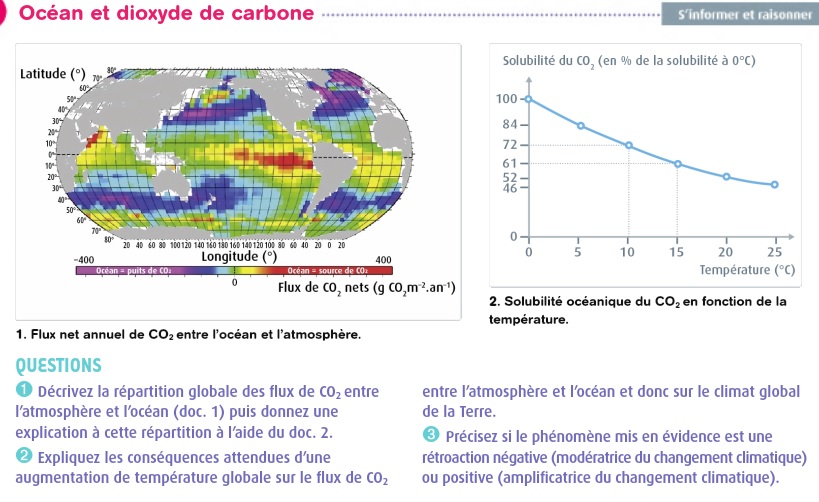 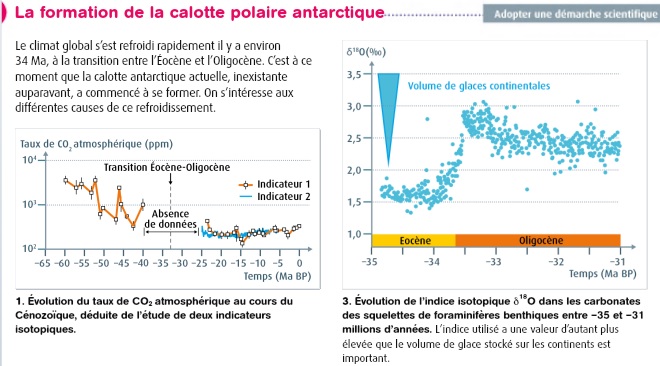 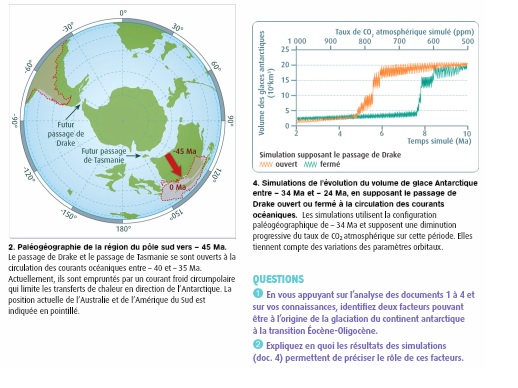 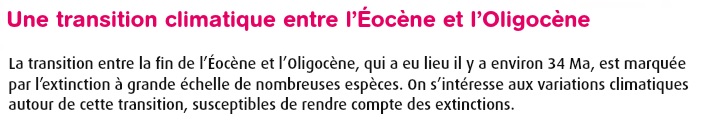 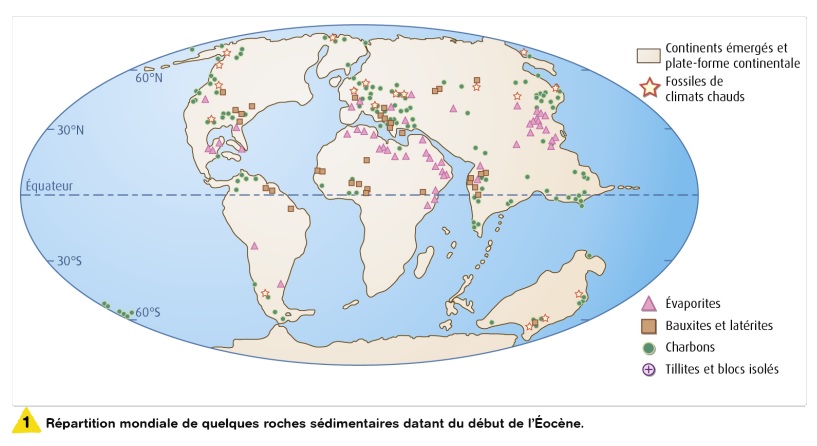 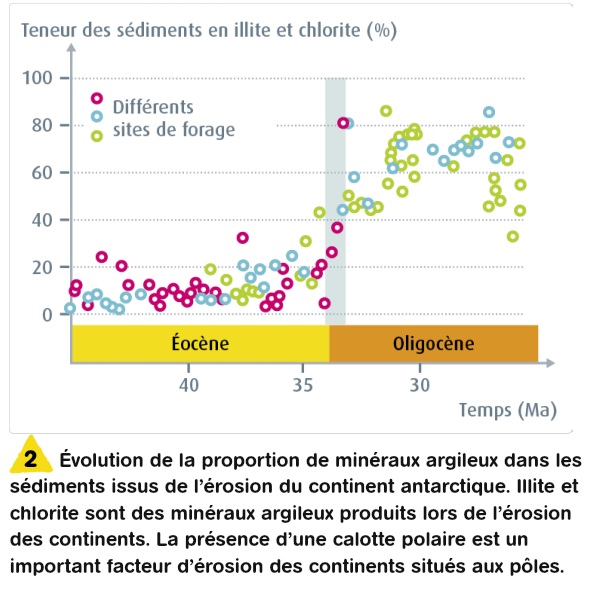 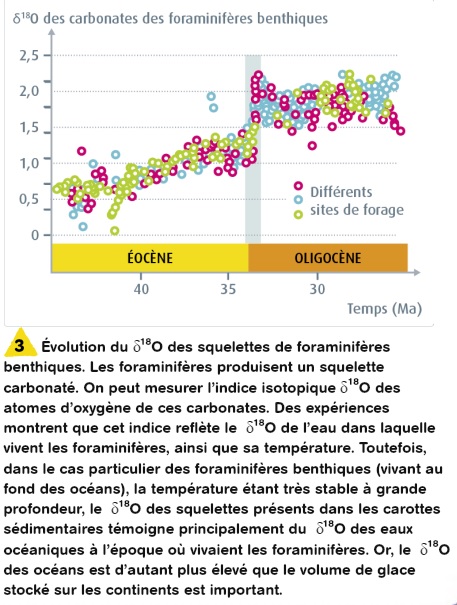 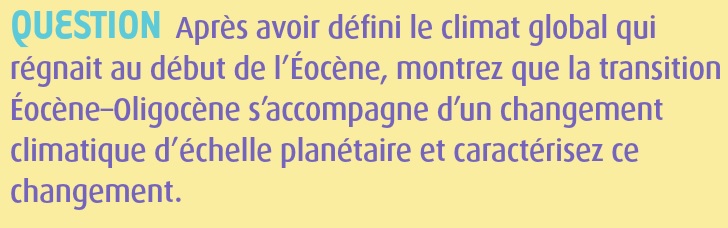 